Afyon Kocatepe Üniversitesi Lisansüstü Eğitim-Öğretim ve Sınav Yönetmeliği/Sanatta Yeterlik Sınavı Ve Tez İzleme Komitesi (TİK)MADDE 57 – (1) Yeterlik sınavının amacı, öğrencinin temel konular ve sanat çalışmasıyla ilgili konularda yeterli teorik ve pratik bilgi birikimine sahip olup olmadığının ölçülmesidir. (2) Bir öğrenci bir yılda en fazla iki kez yeterlik sınavına girebilir. Ancak ikinci kez yeterlik sınavına girecek öğrencinin ilk yeterlik sınav tarihinden itibaren en az 6 ay süre geçmiş olması zorunludur. (3) 55 inci ve 56 ncı maddelerde belirtilen koşulları sağlaması durumunda yeterlik sınavına girmek isteyen öğrenci, bu isteğini sınav tarihinden en az 15 gün önce yazılı olarak ilgili EASD başkanlığına bildirir. EASD başkanlığı öğrencinin söz konusu talebini EYK onayına sunmak üzere üst yazı ekinde enstitüye gönderir. EYK tarafından onaylanan tarihler enstitü internet sayfasında ilan edilir. Öngörülen süreler dışında, Senato tarafından belirlenen haklı ve geçerli mazeretler kapsamına girmeyen başvurular değerlendirmeye alınmaz. (4) Sanatta yeterlik programına yüksek lisans derecesi ile kabul edilen öğrenci en geç beşinci yarıyılın, lisans derecesi ile kabul edilen öğrenci en geç yedinci yarıyılın sonuna kadar yeterlik sınavına girmek zorundadır. (5) Yeterlik sınavı, her EASD için EASD kurulu görüşüne istinaden EASD başkanlığınca önerilen ve EYK tarafından onaylanan ve 3 yıl süreyle görev yapan beş kişilik sanatta yeterlik komitesi tarafından düzenlenir ve yürütülür. Komite farklı alanlardaki sınavları hazırlamak, uygulamak ve değerlendirmek amacıyla her bir öğrenci için en az ikisi başka bir kurumdan olmak üzere, birinci danışmanı dâhil beş asıl ve biri Üniversite dışından olmak üzere iki yedek öğretim üyesinden sanatta yeterlik sınav jürilerini oluşturur. Yeterlik sınavları öğretim elemanları, lisansüstü öğrenciler, alanın uzmanlarından oluşan dinleyicilerin katılımına açık olarak yapılır.(6) Yeterlik sınavı, yazılı ve sözlü olarak iki bölüm halinde yapılır. Yeterlik sınavı başarı değerlendirmesi her sınav için kendi içinde ayrı ayrı yapılır ve yazılı sınavı başaramayan öğrenci sözlü sınava alınmaz. Her bir sınav türünün başarı notu 70 puan ve üzeridir. Öğrencinin yazılı ve sözlü sınavlardaki nihaî başarı durumu değerlendirilirken, her bir jüri üyesinin 100 tam puan üzerinden verdiği notlar, ayrı ayrı dikkate alınarak, öğrencinin başarılı veya başarısız olduğuna salt çoğunlukla karar verilir. (7) Yeterlik sınavına giren öğrencinin yeterlik sınavı sonucu, yeterlik komitesi tarafından bir tutanak aracılığı ile EASD başkanlığına bildirilir. EASD başkanlığı, sonucu yeterlik sınavını izleyen 3 gün içinde enstitüye yazılı olarak bildirir. (8) Sanatta yeterlik sınavının yazılı ve/veya sözlü sınavında başarısız olan öğrenci bir sonraki yeterlik sınavı döneminde hangi sınav türünden/türlerinden başarısız olmuşsa tekrar sınava alınır. (9) Yeterlik jürisi, yeterlik sınavını başaran bir öğrencinin ders yükünü tamamlamış olsa bile, toplam kredi miktarının üçte birini geçmemek koşuluyla fazladan ders/dersler almasını isteyebilir. Öğrenci enstitü kararıyla belirlenecek dersleri başarmak zorundadır. (10) Zorunlu nedenlerle jüriye katılamayacak üyeler, gerekçelerini yeterlik sınavından önce EASD başkanlığı aracılığı ile enstitüye yazılı olarak bildirir.NOT: Bu form, Doktora Yeterlik Sınavına girilmek istenilen zamandan en az 3 hafta önce öğrenci tarafından doldurularak Anabilim Dalı Başkanlığı’na teslim edilecektir.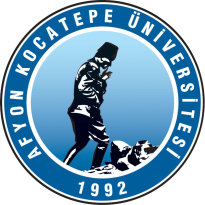 T.C.AFYON KOCATEPE ÜNİVERSİTESİSOSYAL BİLİMLER ENSTİTÜSÜSANATTA YETERLİK SINAVINA BAŞVURU İSTEM DİLEKÇESİ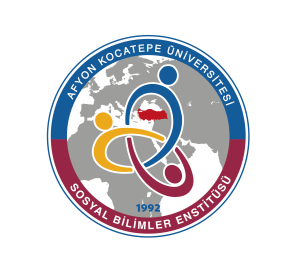 …………………………………….   Anasanat Dalı Başkanlığı’na	Anasanat Dalınız …………. Numaralı Sanatta Yeterlik programı öğrencisiyim. Afyon Kocatepe Üniversitesi Lisansüstü Eğitim Öğretim ve Sınav Yönetmeliğinin 55 inci ve 56 ncı maddelerinde belirtilen şartları yerine getirmiş bulunmaktayım. 20... – 20… Eğitim Öğretim yılı Güz (Aralık) / Bahar (Haziran) döneminde düzenlenecek olan Yeterlik Sınavına girmek istiyorum. Gereğini bilgilerinize saygılarımla arz ederim.				                                                                                                                                           …/…/20…											           Öğrencinin Adı-Soyadı											            İmzaGirilmek İstenilen Yeterlik Sınavı Türü:     1. Yazılı (    )	2. Yazılı (    )				            	   1. Sözlü  (    )	2. Sözlü  (    )Ek: Transkript  			Tel          :…………………………………………..E-Posta   :…………………...@...............................